The Coming Of The Messiah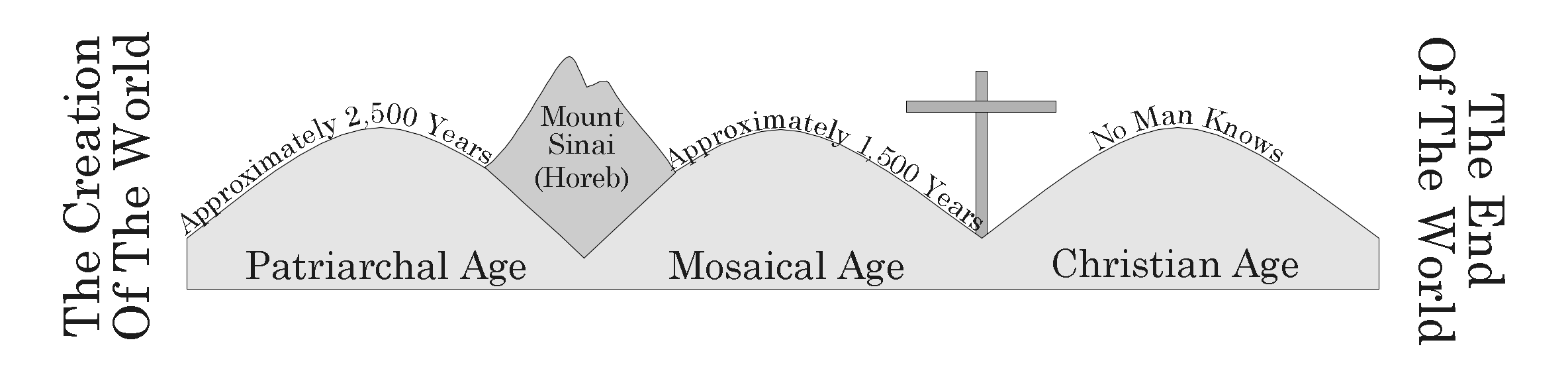    I.	Messiah Prophesied About	A.	The Messenger In The Wilderness Isaiah 40:3, Matthew 3:1-3B. 	Birthplace Micah 5:2, Matthew 2:1, 4-6	C.	Born Of A Virgin Isaiah 7:14, Matthew 1:23-25  II.	Who Was Jesus?	A.	King Revelation 1:5	B.	Teacher Matthew 4:23             C.	Savior John 3:16-17	D.	Son Of God Matthew 16:13-17 III. 	Christ’s Life Before Age 30A.	Laid In A Manger After Birth Luke 2:7B.	Encounter In Jerusalem At Age 12 Luke 2:41-51C.	Grew Strong And Prospered In Wisdom Luke 2:52IV.	Christ’s Life From About Age 30Baptism And Temptation Matthew 3:1-6, 13-17, 4:1-11, 1 John 2:16 Miracles And Teachings Matthew 4:23Christ’s Teachings	Corrected The Morals Of The Day Matthew 4:23 - Matthew 7:29, Matthew 5:38-39Salvation Was Soon To Come John 3:16Christ’s Spiritual Kingdom Was Soon To Come Matthew 16:28Rejection And Death Matthew 27:1-26, Luke 23:44-46Burial, Resurrection, And Ascension John 19:31-34, 38-42, Matthew 28:1-7, Acts 1:9-11V.	Christ Took Away The Old Law	A.	The Israelites Were To Obey The Old Law Exodus 19:3-8	B.	At That Time, God Judged All Others By Their Conscience Acts 17:29-30C. 	The Israelites Broke Their Covenant With God Hebrews 8:8-9   D.	Christ Did Away With The Old Law, Established A New One Hebrews 10:9VI.	Salvation PromisedA.	Obtained Through The Gospel Romans 1:16